TRIVIS - Střední škola veřejnoprávní Brno, s.r.o.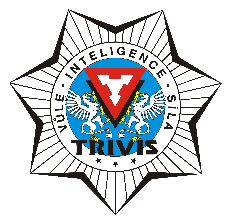 Dukelská třída 467/65, 614 00  BrnoTelefon: 543 210 696, e-mail: brno@trivis.cz    IČ: 25 339 842Školní řádpro školní rok 2021/2022     Tento školní řád je vydáván na základě ustanovení § 30 zákona č. 561/2004 Sb.,                      o předškolním, základním, středním a vyšším odborném vzdělávání, ve znění pozdějších předpisů (dále jen „školský zákon“), a prováděcí vyhlášky MŠMT č. 13/2005 Sb., o středním vzdělávání a vzdělávání v konzervatoři, ve znění pozdějších předpisů.     Žáci jsou se školním řádem seznamováni  na začátku každého školního roku prostřednictvím třídního učitele, což potvrdí svým podpisem. O jeho vydání a obsahu jsou informováni také zákonní zástupci nezletilých žáků. Školní řád je přístupný v jednotlivých třídách a na webových stránkách školy. Je rovněž zveřejněn na nástěnné desce umístěné ve vstupní chodbě budovy A.Obsah školního řádu: ČÁST 1.    Práva a povinnosti žáků a zákonných zástupců nezletilých žákůČÁST 2.    Pravidla vzájemných vztahů žáků (jejich zákonných zástupců) se zaměstnanci školyČÁST 3.    Provoz a vnitřní režim školyČÁST 4.    Podmínky zajištění bezpečnosti a ochrany zdraví žáků a jejich ochrany před sociálně patologickými jevy a před projevy diskriminace, nepřátelství nebo násilí ČÁST 5.    Podmínky zacházení s majetkem školy ze strany žákůČÁST 6.    Pravidla pro hodnocení výsledků vzdělávání žákůČÁST 7.    Podmínky ukládání výchovných opatření ČÁST 8.    Podmínky pro omlouvání a uvolňování žáků z vyučování ČÁST 9.    Distanční výuka ČÁST 10.  Ochrana osobních údajůČÁST 11.  Závěrečná ustanovení ČÁST 1.Práva a povinnosti žáků a zákonných zástupců nezletilých žáků1.1 Žáci mají právo: 1.1.1  na vzdělávání v souladu se schválenými učebními dokumenty 1.1.2  na informace o průběhu a výsledcích svého vzdělávání 1.1.3  volit a být voleni do školské rady, jsou-li zletilí 1.1.4  zakládat v rámci školy samosprávné orgány žáků, volit a být do nich voleni, pracovat     v nich a jejich prostřednictvím se obracet na vedení školy 1.1.5  předkládat učitelům a vedení školy návrhy, připomínky a stížnosti týkající se vzdělávacího procesu a provozu školy 1.1.6  na informace a poradenskou pomoc školy nebo odpovídajícího poradenského zařízení v záležitostech týkajících se jejich vzdělávání - 2 -1.1.7  účastnit se soutěží a reprezentovat školu za podmínky, že plní základní školní povinnosti1.1.8  požádat ředitele školy o přerušení vzdělávání, a to na dobu nejvýše dvou let (podmínky stanoví školský zákon) 1.1.9  ukončit studium na základě písemného sdělení zletilého žáka nebo zákonného zástupce nezletilého žáka řediteli školy 1.2 Zákonní zástupci nezletilých žáků mají právo:1.2.1  na informace o průběhu a výsledcích vzdělávání žáků, jichž jsou zákonnými zástupci 1.2.2  volit a být voleni do školské rady 1.2.3 předkládat učitelům a vedení školy návrhy, připomínky a stížnosti týkající se  vzdělávacího procesu a provozu školy 1.2.4  zákonní zástupci mohou svá práva uplatňovat též prostřednictvím školské rady 1.2.5  na informace vymezené v bodě 1.2.1 mají v případě zletilých žáků právo také jejich  rodiče, popřípadě osoby, které vůči zletilým žákům plní vyživovací povinnost 1.3 Žáci jsou povinni: 1.3.1 v době prezenční výuky docházet ve dnech školního vyučování do školy a řádně se         vzdělávat; 1.3.2  plnit pokyny pedagogických pracovníků školy, které jsou v souladu s platnými právními předpisy a školním řádem; 1.3.3 úkoly plnit poctivě (opisování, plagiátorství a jiné podvody se považují za hrubé porušování školního řádu - viz kázeňská opatření) a během výuky používat jen pomůcky schválené vyučujícím 1.3.4  dodržovat řády odborných učeben (např. výpočetní techniky), tělocvičny, knihovny a  jiných; s těmito řády musí být žák před první vyučovací hodinou v uvedených prostorách seznámen 1.3.5  chovat se ohleduplně a slušně ve škole i při všech akcích pořádaných školou 1.3.6  zdržet se takového jednání, které by ohrožovalo či poškozovalo jejich zdraví, zdraví jejich spolužáků nebo ostatních osob, snižovalo důstojnost či porušovalo práva kteréhokoliv žáka nebo zaměstnance školy, vedlo k poškození či znehodnocení učebních pomůcek, školního majetku či majetku druhých, zneužívalo duševního vlastnictví 1.3.7  přispívat k vytváření dobré atmosféry ve třídě i v celé škole 1.3.8  slušně pozdravit každou dospělou osobu nacházející se v budově školy, při vstupu vyučujícího do učebny na začátku vyučovací hodiny jej pozdravit povstáním; to platí i v případě vstupu ředitele školy nebo jeho zástupce do učebny během vyučování1.3.9  dbát na pořádek a čistotu v prostorách školy 1.3.10 šetřit elektrickou energií 1.3.11 dodržovat hygienicko-bezpečnostní předpisy a protipožární opatření, dbát bezpečnostních pokynů všech vyučujících 1.3.12 zdržet se takového jednání, které by jakkoliv narušovalo průběh vyučování a průběh mimoškolních akcí a omezovalo práva druhých žáků na klid pro vzdělávání 1.3.13 při školních akcích mimo budovu školy (např. exkurze, zahraniční cesta, sportovní a jiné soutěže) se řídit primárně pokyny vedoucího školní akce a přiměřeně školním řádem a dalšími interními předpisy, s nimiž byli žáci prokazatelně seznámeni 1.3.14 v případě ztráty či poškození vstupního čipu tuto skutečnost ohlásit na sekretariátu školy a zažádat o vstupní čip nový (nový vstupní čip obdrží žák po zaplacení stanoveného poplatku v hodnotě 300,- Kč) - 3 -1.3.15 zapůjčené knihy ze školní knihovny vrátit ve stanoveném termínu, nejpozději v den  vydání ročníkového vysvědčení 1.3.16 jednat vždy tak, aby nepoškozovali dobré jméno školy 1.4 Žákům je zakázáno:1.4.1 vstupovat do prostor školy, kam je vstup nepovolaným osobám zakázán (např. kotelna)1.4.2 vstupovat bez vyzvání do kabinetů  1.4.3 nechávat v šatní skříňce peníze ani cennější předměty, dbát na čistotu a pořádek ve svěřené šatní skříňce 1.4.4 jíst a žvýkat v průběhu vyučovacích hodin  1.5 Zákonní zástupci nezletilých žáků jsou povinni:   1.5.1 zajistit, aby nezletilý žák v době prezenční výuky ve dnech školního vyučování  docházel do školy a účastnil se i školních akcí probíhajících mimo rámec pravidelného vyučování 1.5.2 osobně se zúčastnit na vyzvání ředitele školy projednání závažných otázek týkajících se vzdělávání žáka 1.5.3 informovat školu o změně zdravotní způsobilosti žáka, zdravotních obtížích nebo jiných závažných skutečnostech, které by mohly mít vliv na průběh vzdělávání 1.5.4 dokládat důvody nepřítomnosti nezletilého žáka ve vyučování v souladu s podmínkami stanovenými tímto školním řádem ČÁST 2.Pravidla vzájemných vztahů žáků (jejich zákonných zástupců) se zaměstnanci školy2.1 Všichni zaměstnanci školy, žáci školy i zákonní zástupci žáků se vzájemně respektují a dbají na dodržování pravidel slušné a zdvořilé komunikace. 2.2 Zvlášť hrubé slovní a úmyslné fyzické útoky žáků vůči pracovníkům školy nebo pracovníků školy vůči žákům se považují za závažné porušení školního řádu a budou z nich případně vyvozeny důsledky v souladu s příslušnými právními předpisy. 2.3 Případné spory a konflikty řeší zaměstnanci věcně, bez emocí a nikdy přímo před žáky. V případě potřeby vyhledají pomoc při řešení sporu u vedení školy. 2.4 Se svými připomínkami a návrhy se žáci obracejí na vyučující, třídní učitele, školskou radu a vedení školy. 2.5 Konzultace s učiteli je možná po individuální domluvě. 2.6 Pokud žák nemohl splnit úkoly uložené na vyučovací hodinu, omluví se na začátku hodiny vyučujícímu (záleží na vyučujícím, zda omluvu přijme). 2.7 Mluvčí třídy2.7.1 Za účelem zkvalitnění a prohloubení komunikace mezi kolektivy tříd a vedením školy,  ustanoví třídní učitel (volbou nebo jmenováním) na začátku školního roku (nejpozději do 15. září) jednoho z žáků jemu svěřené třídy, který bude třídu zastupovat na pravidelných (zpravidla měsíčních) setkáních s ředitelem školy a jeho zástupcem (dále jen „mluvčí třídy“).2.7.2 Úkolem a zároveň i právem mluvčího třídy bude informovat vedení školy zejména o:                 stavu klima ve třídě kvalitě vyučovacího procesu - 4 - požadavcích na dovybavení kmenové učebny a na zabezpečení názorných učebních pomůcek včasnosti a úplnosti sdělování důležitých informací dalších záležitostech a požadavcích vedoucích ke zlepšení poměrů ve škole2.7.3 Termín pravidelných setkání (včetně časového vymezení) bude stanoven v závislosti na rozvrhu hodin jednotlivých tříd  a časové vytíženosti ředitele školy a jeho zástupce. Z jednání bude pořízen zápis (v gesci zástupce ředitele školy) a úkolem mluvčího třídy bude seznámení kolektivu třídy s obsahem jednání. 2.8 Třídní služba 2.8.1 Obsazení třídní služby určuje na příslušný týden třídní učitel. Třídní službu vykonávají   vždy dva žáci a ve výkonu služby se určené dvojice pravidelně po týdnu střídají. Ve třídách, které se při výuce některých předmětů (např. cizí jazyk, informatika) dělí na dvě studijní skupiny, musí třídní učitel určit složení třídní služby tak, aby  oba žáci v určené dvojici nebyli zařazeni ve stejné studijní skupině. 2.8.2 Třídní učitel obsazení třídní služby stanoví vždy na aktuální a minimálně na následující týden, její  složení v případě potřeby operativně upravuje. Rozpis služeb je v písemné formě vyvěšen na nástěnné desce v dané třídě tak, aby byl snadno k nahlédnutí jak pro vyučujícího, tak pro žáky.2.8.3 Třídní služba je povinna: dbát na čistotu a pořádek ve třídách, v nichž má třída vyučování utírat tabuli a starat se o zásobování křídou  na začátku každé hodiny hlásit jména chybějících vyučujícímu  hlásit zástupci ředitele školy (přednostně) nebo řediteli školy, nedostaví-li se vyučující v limitu  5 minut po zvonění do učebny  dbát, aby všichni studenti po odchodu ze třídy uklidili svá místa nebo je za ně uklidit  zajišťovat včas pomůcky pro výuku dle potřeb vyučujícíchhlásit závady a poškození zařízení učebny a jejího vybavení třídnímu učiteli, případně vyučujícímupo skončení vyučování nebo odchodu třídy z učebny zajistit pořádek a čistotu učebny a smazat tabuli; dále dohlédne na zavření oken a zhasnutí světel v učebně ČÁST 3.Provoz a vnitřní režim školy3.1 Vstup do budovy školy, za použití čipu, je žákům umožněn ve dnech, kdy probíhá prezenční výuka, a to  v době od 06:15 hodin do 16.30 hodin (členové vedení školy mají do školní budovy nepřetržitý přístup, ostatní zaměstnanci v době od 06.00 hod. do 16.30, pracovnice úklidu do 17.00 hod.). Do školy  vstupují žáci určeným  vchodem z Dukelské ulice (hlavní vchod), který  používají  také  k odchodu z budovy školy (již bez použití čipu). Po vstupu žák za sebou zkontroluje dovření dveří. V případě, že automat dveře nedovře, žák tahem domáčkne dveře do zaklapnutí západky. Provoz školy končí 30 minut po ukončení poslední vyučovací hodiny v daný den.  Z budovy školy vede jeden  únikový východ (vyznačen v evakuačním plánu), který se nachází v přízemí budovy A3.2 Žáci jsou povinni dostavit se do budovy školy nejpozději 10 minut před začátkem vyučování. 3.3 Žáci jsou povinni se přezouvat. Je zakázáno nosit ve škole obuv, která poškozuje povrch podlahy (např. zanechává šmouhy). - 5 -3.4 Svrchní oblečení a obuv si žáci ponechávají v šatních skříňkách (tyto jsou umístěny jednak na chodbách v přízemí budovy B, jednak v učebnách). K odložení oděvních svršků  větší délky jsou určeny nástěnné věšáky umístěné v kmenových třídách. 3.5 Povinností každého žáka je udržovat šatní skříňku v čistotě. Před vánočními, jarními a hlavními prázdninami žáci skříňky vyklidí a nechají otevřené. Ve skříňkách je zakázáno přechovávat potraviny, věci ohrožující hygienické poměry či předměty poškozující skříňky. Skříňka rovněž není určena k přechovávání cenností (peněz, šperků apod.) a různých přístrojů (např. mobilních telefonů). 3.6 Pojišťovna poskytuje náhradu za ztrátu oblečení, obuvi a předmětů souvisejících s vyučováním z prokazatelně zamčených skříněk. Za peníze a cenné předměty odložené do skříněk škola neodpovídá. 3.7 Po dobu vyučování a o přestávkách jsou žáci vždy pod dohledem učitele. Zástupce ředitele školy vyhotovuje začátkem školního roku rozpis dozorů o přestávkách, který v případě potřeby operativně upravuje dle konkrétní situace v daný den. Před začátkem vyučování a o volných hodinách se žáci soustřeďují v kmenových učebnách.    3.8 V prostorách, kde jsou rozmístěny šatní skříňky se žáci zdržují jen po nezbytně nutnou dobu, dodržují pravidla bezpečného chování (nemanipulují nedovoleným způsobem se skříňkami).3.9 Vstup „cizím“ osobám (tj. osobám, které nejsou zaměstnancem školy nebo žákem školy) je umožněn pouze po ohlášení se na sekretariát školy, a to v doprovodu zaměstnance školy nebo žáka školy. 3.10 Časové vymezení vyučovacích hodin:      Délka přestávek a počet vyučovacích hodin v daný den se řídí příslušnými právními předpisy a rozvrhem vyučovacích hodin (včetně rozvrhu náhradního).3.11  Musí-li žák z vážných důvodů opustit školní budovu a její areál během vyučování, sdělí to příslušnému vyučujícímu a třídnímu učiteli nebo jeho zástupci. 3.12 Používat mobilní telefon v době výuky na učebně a při akcích pořádaných školou je přísně zakázáno, pokud vyučující neurčí jinak. Při výuce na učebně musí být mobilní telefon deaktivován a uložen mimo pracovní desku školní lavice. Škola není odpovědná za ztrátu, krádež či poškození mobilních telefonů. 3.13  Žákům školy je bez souhlasu vyučujícího zakázáno nabíjet vlastní elektronické přístroje ze školní elektrické sítě. - 6 -ČÁST 4.Podmínky zajištění bezpečnosti a ochrany zdraví žáků a jejich ochrany před projevy rizikového chování a před projevy diskriminace, nepřátelství nebo násilí4.1 Obecné zásady 4.1.1 Žáci jsou povinni chránit své zdraví i zdraví jiných, dbát o čistotu a pořádek a účinně pomáhat při jeho udržování v objektu školy i v jejím okolí (chodník před budovou školy). Jsou povinni vyvarovat se takového chování, které by mohlo vést k poškození jejich zdraví nebo zdraví jiných osob a které představuje zvýšenou míru rizika úrazu. 4.1.2 Žákům je zakázáno nosit do školy nebo na činnosti organizované školou:           věci nebezpečné pro život nebo zdraví (zbraně, střelivo, výbušniny, chemické nebo biologické látky apod.) a věci, které by mohly narušovat základy mravní výchovy           alkohol, drogy a návykové látky včetně látek jiných, které mohou nepříznivě ovlivnit psychiku člověka, jeho sebeovládání nebo rozpoznávací schopnosti, požívat je nebo poskytovat jiným spolužákům 4.1.3 Za zvlášť hrubé porušení školního řádu se považuje distribuce či zneužití drog, návykových nebo psychotropních látek, jejich podání jiné osobě a fyzické napadení jiné osoby. 4.1.4 V případě důvodného podezření, že žák se na výuku dostavil po požití alkoholických nápojů (příznaky: způsob chůze, nevhodné vyjadřování, čichové vjemy apod.)  a nebo je požíval během výuky,  je  ředitel školy, případně jeho zástupce, oprávněn u něho požadovat provedení dechové zkoušky (podrobnosti stanoví „Smlouva o poskytnutí středního vzdělávání ….“). O výsledku dechové zkoušky je neprodleně informován  zákonný zástupce žáka. Přesný postup je uveden v Krizovém plánu školy. 4.1.5 V případě podezření, že žák užil psychoaktivní látku, může ředitel školy případně jeho zástupce,  požadovat provedení laboratorního vyšetření, o čemž je neprodleně  informován zákonný zástupce žáka. Pokud zákonný zástupce žáka nebo zletilí žáci nedoloží lékařskou zprávu o výsledku vyšetření, bude považováno laboratorní vyšetření za pozitivní. 4.1.6 Pokud žák vykazuje známky akutního onemocnění (vysoká horečka, zvracení, průjem), učitelé mají povinnost oddělit tohoto žáka od ostatních a zajistit pro něj dohled zletilé fyzické osoby (§ 7 odst. 3 zákona č. 258/2000 Sb., o ochraně veřejného zdraví a o změně některých souvisejících zákonů). 4.1.7 Ve všech prostorách školy i v jejím nejbližším okolí (chodník před školou) je zakázáno kouření (platí pro žáky i zaměstnance). Zákaz kouření se vztahuje i na všechny akce pořádané školou nebo pořádané ve spolupráci se školou. 4.1.8 Ve škole a při akcích organizovaných školou:           je zakázáno pořizovat a rozšiřovat obrazovou nebo zvukovou dokumentaci spolužáků a zaměstnanců školy bez jejich vědomí a souhlasuse žáci zdrží projevů šikanování, xenofobie, rasismu, brutality a vandalismu (uvedené platí i na veřejnosti) 4.1.9 Žáci se pravidelně účastní programů zaměřených na prevenci projevů rizikového chování. 4.1.10 Dojde-li k úrazu žáka, poskytují první pomoc vyučující nebo dozírající učitelé. Jednoduchá ošetření přednostně zajistí k tomu vyškolení zaměstnanci školy, tj. asistentka ředitele školy (budova B), správce počítačové sítě (budova A) a vyučující - 7 -           TV (tělocvična a jiné prostory sloužící k výuce TV). Pevné lékárničky jsou umístěny na sekretariátu školy a v kabinetu informatiky (budova A). Přenosná lékárnička je k dispozici u vyučujícího TV. Vyžaduje-li to povaha úrazu, zajistí škola ošetření v příslušném zdravotnickém zařízení. Žák je povinen hlásit úraz bez zbytečného odkladu vyučujícímu nebo dozírajícímu učiteli, kteří jsou poté povinni zapsat nebo nechat zapsat stanovené údaje ke konkrétnímu úrazu do „Knihy úrazů“, jež je uložena na sekretariátu školy. 4.2 Zajištění bezpečnosti a ochrana zdraví ve škole 4.2.1 První, případně druhý den každého školního roku, jsou žáci jednotlivých tříd seznamováni třídními učiteli s platným  Školním řádem, zásadami BOZP a v potřebném rozsahu také s evakuačním plánem a požárními poplachovými směrnicemi. O provedeném seznámení učiní třídní učitel zápis v třídní knize. Třídní učitel dále zajistí, aby každý žák jemu svěřené třídy svým podpisem stvrdil na příslušném seznamu, že se zněním výše vymezených předpisů byl seznámen a že jejich obsahu porozuměl (s uvedením data podpisu).  4.2.2 Se specifickými pokyny v oblasti bezpečnosti a ochrany zdraví v jednotlivých předmětech seznámí žáky vyučující příslušného předmětu v první vyučovací hodině v každém školním roce nebo v okamžiku, kdy to situace bezprostředně vyžaduje. Záznam o takovémto poučení provede vyučující rovněž do třídní knihy. 4.2.3 Při práci v  učebně výpočetní techniky a v tělocvičně (při výuce Tělesné výchovy a Sebeobrany) jsou žáci povinni dodržovat provozní řád těchto učebních prostor. S provozními řády musí být žáci na začátku školního roku seznámeni prokazatelným způsobem vyučujícími daných předmětů. O provedeném seznámení učiní vyučující  zápis v třídní knize. Vyučující dále zajistí, aby každý žák dané třídy svým podpisem stvrdil na příslušném seznamu, že se zněním předmětných provozních řádů byl seznámen a že jejich obsahu porozuměl (s uvedením data podpisu).  4.2.4 Žákům není dovoleno používat ve škole vlastní elektrické spotřebiče s výjimkou zařízení pro zpracování a přenos dat používaných při výuce, a to s vědomím vyučujícího. 4.3 Bezpečnost a ochrana zdraví při akcích organizovaných školou 4.3.1 Při akcích organizovaných školou mimo areál školy se žáci řídí obecně platnými předpisy (např. dopravními), při využití služeb jiných subjektů pak jejich provozními a bezpečnostními předpisy (přepravní řád, ubytovací řád, návštěvní řád apod.) a pokyny pedagogického dozoru. 4.3.2 Pokud je akce spojena se zvýšenou mírou rizika (koupání, lyžařský kurz, sportovní kurz, zájezd do zahraničí apod.), provede vedoucí akce před jejím zahájením proškolení všech účastníků. O provedeném proškolení sepíše vedoucí akce záznam, který bude podepsaný každým účastníkem akce. 4.4 Dohled nad žáky 4.4.1 Dohled nad žáky má za cíl zajištění bezpečnosti a zdraví žáků ve škole a při souvisejících činnostech. Vykonává se v zájmu předcházení škodám na zdraví, majetku, přírodě a životním prostředí. - 8 -4.4.2 Dohled nad žáky může vykonávat pouze pedagogický pracovník školy, nestanoví-li ředitel školy jinak. V případě vykonávání odborné praxe je způsob dohledu upraven ve „Smlouvě o provedení odborné praxe“.  4.4.3 Při výkonu dohledu pracovník vychází z konkrétních podmínek, přihlíží k vykonávané činnosti, věku žáků a jejich rozumové vyspělosti, k dopravním a jiným rizikům. Dohled nad žáky neznamená jejich soustavné a nepřetržité hlídání ani trvalou přítomnost dohlížejícího v prostorách, kde se žáci, nad nimiž dohled vykonává, zdržují. 4.4.4 Škola zajišťuje dohled nad žáky ve škole, při akcích organizovaných nebo spoluorganizovaných školou a při účasti na přehlídkách a soutěžích. 4.4.5 Ve škole je zajištěn dohled v době před vyučováním a o přestávkách mezi vyučovacími hodinami. Doba vyučování je v každé třídě určena platným rozvrhem. Pokud je vyučování rozděleno na dopolední a odpolední část, přestávka na oběd se do této doby  nezahrnuje. 4.4.6 Na akcích organizovaných nebo spoluorganizovaných školou začíná dohled zpravidla 15 minut před zahájením akce na místě určeném pro shromáždění žáků, pokračuje po celou dobu jejího trvání a končí po skončení akce na předem určeném místě po skutečném rozejití se žáků (nejpozději 15 minut po skončení akce). 4.4.7 Bezpečnost a ochranu zdraví žáků po dobu dopravy na soutěže a ze soutěží zajišťuje vysílající škola, pokud se se zákonným zástupcem žáka nedohodne jinak. V průběhu soutěže zajišťuje bezpečnost a ochranu zdraví žáků organizátor (§ 7 odst. 1 vyhlášky MŠMT č. 55/2005 Sb., o podmínkách organizace a financování soutěží a přehlídek v zájmovém vzdělávání).4.4.8 U sportovních soutěží, uměleckých soutěží a dalších soutěží, kde to charakter soutěže vyžaduje a je to dáno organizačním řádem, zajišťuje bezpečnost a ochranu zdraví žáků vysílající škola v plném rozsahu, pokud se se zákonným zástupcem žáka nedohodne jinak (§ 7 odst. 2 v předchozím  odstavci citované vyhlášky).ČÁST 5.Podmínky zacházení s majetkem školy5.1 Žáci mají povinnost šetrně zacházet s majetkem školy, chránit jej před poškozením a hospodárně zacházet s učebními pomůckami. V případě zaviněného poškození či ztráty je žák (případně jeho zákonný zástupce) povinen způsobenou škodu uhradit. 5.2 Žáci mají povinnost neodkladně nahlásit třídním učitelům (přednostně), ostatním učitelům nebo na sekretariát školy všechny zjištěné závady, které mohou ohrozit zdraví a bezpečnost žáků nebo zaměstnanců školy, poškodit školní majetek nebo majetek žáků. ČÁST 6.Pravidla pro hodnocení výsledků vzdělávání6.1 Obecné zásady 6.1.1 Výsledky vzdělávání žáků se oficiálně hodnotí v závěru každého pololetí příslušného školního roku. Čtvrtletní hodnocení, tj. za 1. čtvrtletí a 3. čtvrtletí je pouze předběžné (neoficiální), a jeho výsledky slouží jako podklad pro vedení školy za účelem přijetí opatření ke zlepšení stávajícího stavu.  - 9 -6.1.2 Hodnocení výsledků vzdělávání žáků obsahuje hodnocení prospěchu a hodnocení chování žáků vyjádřené klasifikačními stupni. 6.1.3 Hodnocení žáků v jednotlivých předmětech za každé pololetí uzavírá každý vyučující v termínu stanoveném ředitelem školy, a to zápisem známek do školního informačního systému. Hodnocení chování zapisuje třídní učitel. 6.1.4 Na konci 2. pololetí se žákovi vydává vysvědčení, na konci 1. pololetí  pouze výpis z vysvědčení. Jak na vysvědčení tak i na výpisu z vysvědčení je vyjádřeno hodnocení jeho prospěchu v jednotlivých předmětech a hodnocení jeho chování.  6.1.5 Žákům, kteří nebyli na konci 2. pololetí hodnoceni nebo byli  hodnoceni nejvýše dvěma nedostatečnými a budou skládat opravné zkoušky nebo mají stanoven náhradní termín pro hodnocení, se vydá na konci pololetí výpis z vysvědčení. Vysvědčení obdrží až po definitivním uzavření hodnocení. 6.2 Hodnocení prospěchu 6.2.1 Výsledky vzdělávání žáka v jednotlivých povinných a volitelných předmětech  stanovených školním vzdělávacím programem se hodnotí těmito stupni prospěchu:                    1 - výborný                   2 - chvalitebný                   3 - dobrý                   4 - dostatečný                   5 - nedostatečný6.2.2 Cílem hodnocení prospěchu je vyjádřit příslušným klasifikačním stupněm vědomosti, dovednosti a návyky, které si žáci osvojili, jejich rozsah a hloubku, schopnost aplikace získaných poznatků, samostatnost myšlení a chápání souvislostí. Při stanovení klasifikačního stupně se přihlíží k aktivitě žáka a jeho zájmu o předmět. 6.2.3 Na začátku vyučování příslušného předmětu v daném klasifikačním období stanoví vyučující jednoznačná kritéria hodnocení prospěchu v souladu s kritérii a ukazateli pro jednotlivé prospěchové stupně (viz příloha). Jednotlivé známky z průběžného hodnocení nemusí být rovnocenné, učitel však musí žáky seznámit s vahou každé známky. 6.2.4 Podklady pro hodnocení žáků získávají vyučující ústním individuálním zkoušením, písemnými pracemi, testy, kontrolními prověrkami znalostí, praktickými pracemi, posouzením seminárních prací, hodnocením projektů a sledováním práce žáků v jednotlivých vyučovacích hodinách a na akcích pořádaných školou. 6.2.5 Nebrání-li tomu okolnosti zvláštního zřetele hodných, musí být žáci z předmětu ústně, případně písemně, přezkoušeni a klasifikováni za každé klasifikační období nejméně tolikrát, kolika vyučovacími hodinami je ten který předmět dotován v příslušném týdnu, s navýšením o jednu klasifikaci, tj.:                          a) dvakrát, je-li předmět dotován jednou hodinou,                       b) třikrát, je-li předmět dotován dvěma hodinami,                       c) čtyřikrát, je-li předmět dotován třemi hodinami,                       d) pětkrát, je-li předmět dotován čtyřmi hodinami. - 10 -6.2.6 Ověřování žákem získaných znalostí probíhá v průběhu vyučovacích hodin daného předmětu (dle rozvrhu hodin, včetně jeho změn), není-li ředitelem školy určeno jinak. 6.2.7  Doba ústního individuálního zkoušení nesmí přesáhnout 15 minut. Rozsah písemných prací nesmí být delší než 90 minut (výjimka - zkušební didaktické testy), u kontrolních písemných prověrek a testů delší než 30 minut. 6.2.8 Výsledek ústního zkoušení je vyučující povinen oznámit zkoušenému veřejně, neprodleně po ukončení zkoušení. Hodnocení jakékoli písemné práce sdělí vyučující žákům ve lhůtě do 14 dnů. Vyučující musí umožnit každému žákovi i zákonnému zástupci nezletilého žáka nahlédnout do opravené písemné práce a na požádání mu vysvětlit důvody svého hodnocení. 6.2.9   Písemná práce v rozsahu 45 a více minut smí být v jednom dni zadávána pouze jedna. Vyučující plánované konání takové písemné práce oznámí žákům nejméně s týdenním předstihem a provede o tom zápis do třídní knihy. 6.2.10 Každý vyučující je povinen vést řádnou evidenci hodnocení žáků. Průběžnou klasifikaci zapisuje vyučující do školního informačního systému, a to ve lhůtě  do 14 dnů od udělení známky. 6.2.11 Pokud jeden předmět vyučují a hodnotí dva pedagogičtí pracovníci, výsledná známka je stanovena na základě podkladů a dohody obou vyučujících a známku zapisuje vyučující s vyšším počtem vyučovaných hodin tohoto předmětu (pokud se toto kritérium neuplatní, zápis provede třídní učitel na základě dodaných podkladů). 6.2.12 Hodnocení za každé klasifikační období oznámí vyučující žákovi ještě před zapsáním do školního informačního systému. Vhodné je celkové zhodnocení práce žáka. Stupně prospěchu v daném předmětu nemusí odpovídat aritmetickému průměru veškerého hodnocení za klasifikační období, vyučující je však povinen hodnocení objektivně zdůvodnit. 6.2.13 Třídní učitel informuje zákonného zástupce (u zletilých žáků rodiče) o výsledcích vzdělávání žáka prostřednictvím školního informačního systému, na třídních schůzkách nebo na jejich vlastní žádost. V případě nápadného zhoršení studijních výsledků je vyučující povinen informovat třídního učitele. Ten zváží projednání případu s výchovným poradcem či ředitelem školy a prokazatelným způsobem obeznámí se situací zákonného zástupce (u zletilých žáků rodiče). 6.2.14 Pokud absence žáka v jednom vyučovacím předmětu za jedno klasifikační období dosáhne:            a) 20 procent a nedosáhne 40 procent, je na rozhodnutí vyučujícího, zda jej bude na konci klasifikačního  období hodnotit            b) 40 a více procent, nebude na konci klasifikačního období hodnocen6.2.15 Na návrh vyučujícího daného předmětu a na základě rozhodnutí ředitele školy může žák konat komisionální zkoušku v těchto případech:             a) nebyl-li na konci pololetí hodnocen a ředitel školy stanovil pro jeho hodnocení náhradní termín             b) žák požaduje po ukončení přerušení vzdělávání pokračovat ve studiu v ročníku, ve kterém mu bylo vzdělávání přerušeno             c) vzdělává-li se žák podle individuálního vzdělávacího plánu - 11 -6.2.16 Komisionální zkouška podle bodu a) za první pololetí se koná nejpozději do dvou měsíců po skončení pololetí, za druhé pololetí nejpozději do konce září následujícího školního roku. Termíny zkoušek podle bodu b) stanoví ředitel školy. Hodnocení žáka se řídí pravidly obsaženými v klasifikačním řádu. 6.2.17 Žák koná komisionální zkoušku vždy v těchto případech:             a) koná-li opravné zkoušky            b) požádá-li zletilý žák nebo zákonný zástupce nezletilého žáka o jeho komisionální přezkoušení z důvodu pochybnosti o správnosti hodnocení v některém předmětu 6.2.18 Komisionální zkoušky podle bodu a) se konají v posledním týdnu měsíce srpna téhož školního roku, ve výjimečných případech v září následujícího školního roku. Termíny komisionálního přezkoušení podle bodu b) stanoví ředitel školy bez zbytečného odkladu. Výsledek komisionální zkoušky podle bodů a) i b) je rovněž hodnocením žáka z daného předmětu za příslušné pololetí. 6.2.19 Zkušební komisi pro komisionální zkoušky jmenuje ředitel školy v počtu tří osob.  Jejím předsedou je ředitel školy nebo jeho zástupce, případně ředitelem školy  pověřený učitel, zkoušejícím je učitel vyučující žáka danému předmětu a přísedícím  učitel vyučující tentýž nebo obdobný předmět. 6.2.20 Komisionální zkouška může mít část písemnou a ústní a musí svým rozsahem pokrývat celé období, za které je stanovena. Výsledek komisionální zkoušky vyhlásí předseda v den konání poslední části zkoušky. 6.2.21 Je-li žákovi povoleno vzdělávání podle individuálního vzdělávacího plánu, nemusí docházet do školy a zameškanou látku si doplňuje samostatně. Nelze-li takového žáka v některém předmětu hodnotit na základě průběžného hodnocení, vykoná z něj komisionální zkoušku. 6. 4 Hodnocení chování 6.4.1 Chování žáka se hodnotí následujícími stupni hodnocení:                   1 - velmi dobré                   2 - uspokojivé                   3 - neuspokojivé 6.4.2 Při stanovení stupně hodnocení chování se přihlíží k uloženým výchovným opatřením v daném pololetí, případně k dalším opatřením uloženým za přestupek nebo trestný čin. 6.4.3 Hodnocení chování žáka navrhuje třídní učitel a schvaluje ředitel školy po projednání v pedagogické radě. ČÁST 7.Podmínky ukládání výchovných opatření7.1 Výchovnými opatřeními jsou pochvaly a jiná ocenění a kázeňská opatření. Kázeňskými opatřeními jsou napomenutí, důtky, podmínečné vyloučení ze školy a vyloučení ze školy. - 12 -7.2 Veškerá kázeňská opatření zapisuje třídní učitel do třídního výkazu a do školního informačního systému. 7.3 Napomenutí třídního učitele uděluje třídní učitel na základě svého rozhodnutí nebo z podnětu jiného pedagoga za méně závažná porušení školního řádu. Prokazatelně informuje žáka nebo zákonného zástupce nezletilého žáka. O udělení napomenutí podává třídní učitel informaci na nejbližším zasedání pedagogické rady. 7.4 Důtku třídního učitele uděluje třídní učitel na základě svého rozhodnutí nebo z podnětu jiného pedagoga za opakovaná méně závažná porušení školního řádu. Nemusí následovat po předchozím napomenutí. Třídní učitel neprodleně oznámí udělení důtky řediteli školy a prokazatelně informuje žáka nebo zákonného zástupce nezletilého žáka. O udělení důtky podává třídní učitel informaci na zasedání pedagogické rady. 7.5 Důtku ředitele školy ukládá ředitel školy na návrh třídního učitele nebo z podnětu ostatních učitelů za závažná porušení školního řádu. Ředitel školy prokazatelně informuje žáka nebo zákonného zástupce nezletilého žáka. O udělení důtky  podává ředitel  informaci na zasedání pedagogické rady. Udělení důtky ředitele není podmíněno předchozím udělením důtky třídního učitele. 7.6 O podmínečném vyloučení ze školy rozhoduje ředitel školy na základě návrhu třídního nebo jiného učitele a po projednání v pedagogické radě za velmi závažné porušení školního řádu nebo opakovaná závažná porušení školního řádu. V rozhodnutí o podmínečném vyloučení stanoví ředitel školy zkušební lhůtu, a to nejdéle na dobu jednoho roku (§ 31 školského zákona). Prokazatelně informuje žáka nebo zákonného zástupce nezletilého žáka. 7.7 O vyloučení ze školy rozhoduje ředitel školy na základě návrhu třídního nebo jiného učitele a po projednání v pedagogické radě za velmi závažné porušení školního řádu nebo za další závažné porušení školního řádu ve zkušební lhůtě po podmínečném vyloučení ze školy. Prokazatelně informuje žáka nebo zákonného zástupce nezletilého žáka. 7.8 Podmínečné vyloučení ze studia a vyloučení ze studia je správním rozhodnutím a řídí se správním řádem. 7.9 Snížená klasifikace chování není kázeňským opatřením. Hodnotí se jí chování žáka v průběhu celého pololetí a klasifikace není závislá na předchozím udělení některého kázeňského opatření. 7.10 Méně závažná porušení školního řádu jsou zejména: - pozdní omlouvání absence - pozdní příchody do vyučování - opakované nenošení nezbytných  pomůcek na výuku - nepřezouvání se - vyrušování při vyučování- neplnění povinností třídní služby.  7.11 Závažná porušení školního řádu jsou zejména:        - opuštění objektu školy v době výuky bez souhlasu vyučujícího       - nevhodné chování vůči zaměstnancům školy       - podvodné jednání       - neomluvená absence       - kouření a požití alkoholu či jiné návykové látky ve vnitřních i vnějších prostorách školy    a při akcích organizovaných školou- 13 -      - pořizování audiovizuálních a fotografických záznamů a použití elektronických zařízení bez souhlasu vyučujícího 7.12 Velmi závažná porušení školního řádu jsou zejména: - šikana- úmyslné drobné ublížení na zdraví- velmi hrubé chování ke spolužákům - úmyslné ničení majetku školy, spolužáků nebo zaměstnanců školy- zvláště hrubé slovní útoky žáka vůči zaměstnancům školy- požívání, nošení, držení a distribuce alkoholu či jiné návykové látky ve vnitřních i    vnějších prostorách školy- projevy rasismu a propagace násilí, fašismu a dalších hnutí směřujících k potlačení práv jedince nebo skupiny osob- krádež 7.13 Pochvalu třídního učitele uděluje třídní učitel před kolektivem třídy na základě vlastního uvážení nebo na návrh jiného vyučujícího. Může být udělena např. za reprezentaci školy v soutěžích a olympiádách na školní a okresní úrovni, organizaci třídních akcí, výborný prospěch. Třídní učitel oznámí udělení pochvaly řediteli školy a prokazatelnou formou žákovi nebo zákonnému zástupci nezletilého žáka a zapíše ji do třídního výkazu, školního informačního systému a informuje nejbližší pedagogickou radu. 7.14 Pochvalu ředitele školy uděluje ředitel školy na základě návrhu třídního či jiného učitele. Může být udělena za reprezentaci školy v soutěžích a olympiádách na krajské a národní úrovni, konkrétní akce většího rozsahu nebo mimořádný lidský čin. Ředitel školy oznámí udělení pochvaly prokazatelnou formou žákovi nebo zákonnému zástupci nezletilého žáka. Třídní učitel zapíše pochvalu do třídního výkazu, školního informačního systému a informuje nejbližší pedagogickou radu. ČÁST 8.Podmínky pro omlouvání a uvolňování žáků z vyučování8.1 Každou, předem známou absenci, žák oznamuje třídnímu učiteli, případně jeho zástupci. Zároveň, až na výjimky (akce pořádané školou), doloží písemnou žádost o uvolnění z výuky. V žádosti je nutné vždy uvést, z jakého důvodu zletilý žák nebo zákonný zástupce nezletilého žáka o uvolnění žádá, popřípadě doložit pozvánkou k lékaři, úřednímu jednání apod. 8.2 Předem známou absenci kratší než 3 dny povoluje příslušný třídní učitel, v případě jeho nepřítomnosti zástupce třídního učitele. 8.3 Při předem plánovaných absencích na základě osobního rozhodnutí si žák předem zjistí u vyučujícího rozsah probíraného učiva a to si doplní. Ve vlastním zájmu se žáci snaží objednávat na odborná vyšetření, rehabilitace a cvičné jízdy v autoškole na dobu mimo vyučování. 8.4 Žák, který reprezentuje školu na soutěžích nebo se účastní školou pořádaných akcí, je automaticky omluven z výuky a jeho nepřítomnost ve výuce se nezapočítává do celkové absence za dané pololetí. Po návratu ze soutěže je žák omluven a dostane dostatečný prostor na to, aby si probranou látku doplnil. Je mu též umožněno dopsat si písemné práce, které svou účastí na soutěži zmeškal.  - 14 -8.5 Při náhlé nevolnosti žák informuje kteréhokoliv pedagogického pracovníka školy, který mu poskytne pomoc a poté předá informaci třídnímu učiteli a na sekretariát školy. 8.6 V případě neplánované absence na akcích konaných mimo objekt školy je nutné, aby  se žák telefonicky omluvil vedoucímu akce nebo třídnímu učiteli (případně na sekretariát školy), a to nejpozději do začátku konání akce. Omluva žáka může být zprostředkována i třetí osobou (např. zákonným zástupcem nezletilého žáka). 8.7 Jestliže se žák neúčastní po dobu nejméně 5 vyučovacích dnů vyučování a jeho neúčast není omluvena, vyzve ředitel školy písemně zletilého žáka nebo zákonného zástupce nezletilého žáka, aby neprodleně doložil důvody žákovy nepřítomnosti; zároveň upozorní, že jinak bude žák posuzován, jako by vzdělávání zanechal. Žák, který do 10 dnů od doručení výzvy do školy nenastoupí nebo nedoloží důvod nepřítomnosti, se posuzuje, jako by vzdělávání zanechal posledním dnem této lhůty; tímto dnem přestává být žákem školy.8.8 Každou nepřítomnost nezletilého žáka ve vyučování zdůvodní zákonný zástupce žáka v omluvném listě (zletilý žák tuto činnost provede sám), který žák předloží třídnímu učiteli neprodleně po ukončení absence, tedy po obnovení pravidelné účasti na výuce. Ve sporných případech může třídní učitel požadovat k doložení důvodů absence vyjádření lékaře. 8.9 Pokud žák svou absenci řádně neomluví nejpozději do tří vyučovacích dnů po návratu do školy, je absence považována za neomluvenou. V případě další absence, která započala v průběhu výše uvedené lhůty, není tato další absence důvodem k prodloužení lhůty pro omluvu předcházející absence. ČÁST 9.Distanční výuka9.1 Pokud z důvodu krizového opatření nebo z důvodu nařízení karantény není možná osobní přítomnost žáků ve škole, probíhá výuka distanční formou. Distanční výuka je pro žáky povinná. 9.2 Formu distanční výuky stanoví ředitel školy s ohledem na možnosti a vybavení školy. 9.3 Žák bude hodnocen na základě splněných úkolů. Aby byl klasifikován, musí splnit 80 % všech úkolů. 9.4 Pokud se žák nemůže distanční výuky účastnit (např. z důvodu nemoci), je zákonný zástupce nezletilého žáka nebo zletilý žák sám povinen do 3 pracovních dnů oznámit třídnímu učiteli důvody a pravděpodobnou délku neúčasti v distanční výuce. ČÁST 10.Ochrana osobních údajů10.1 Žáci a zákonní zástupci nezletilých žáků mají právo:       - na informace o způsobu, účelu a rozsahu zpracování svých osobních údajů a na přístup    ke svým osobním údajům        - na opravu osobních údajů vedených školou, pokud jsou nepřesné nebo neúplné; škola je povinna požadovanou opravu provést bezprostředně        - na výmaz údajů               pokud již nejsou potřebné pro původní účely- 15 -               při odvolání souhlasu subjektu               při námitkách proti zpracování               při protiprávním zpracování              pokud není poskytnut souhlas se zpracováním               pokud je povinnost výmazu dána právní povinností 10.2 Každý subjekt údajů (žák, zákonný zástupce nezletilého žáka, zaměstnanec) má právo vznést námitku proti zpracování jeho osobních údajů; tato možnost se týká jen údajů,       k jejichž zpracování byl poskytnut informovaný souhlas, nelze ji uplatnit u zákonného zpracování osobních údajů 10.3 Každý zaměstnanec školy je povinen počínat si tak, aby neohrozil ochranu osobních údajů zpracovávaných školou zamezit nahodilému a neoprávněnému přístupu k osobním údajům zaměstnanců,    žáků, zákonných zástupců nezletilých žáků a dalších osob, které škola zpracovává při zjištění porušení ochrany osobních údajů, jejich neoprávněného použití, zneužití nebo jiné neoprávněné jednání související s ochranou osobních údajů, bezodkladně zabránit dalšímu neoprávněnému nakládání, zejména zajistit znepřístupnění, a ohlásit tuto skutečnost řediteli školy či jinému příslušnému zaměstnanci ČÁST 11.Závěrečné ustanovení     Tento školní řád:        a) je závazný pro všechny žáky a zaměstnance školy, ve vymezeném rozsahu i pro zákonné zástupce nezletilých žáků; zástupce ředitele školy zajistí, aby všichni zaměstnanci školy byli do 31.8.2021 seznámeni s tímto školním řádem, a to prokazatelným způsobem,       b) byl schválen Školskou radou dne 28.6.2021,       c) ruší stávající Školní řád ze dne 1.9.2020,       d) nabývá účinnosti dnem 1. září 2021. Mgr. Milan Čermákředitel školy                                                                    Příloha školního řádu vydaného dne 27. srpna 2021Kritéria a ukazatele pro jednotlivé prospěchové stupně(hodnocení znalostí a dovedností) - 2 -0. vyučovací hodina7:10 - 7:551. vyučovací hodina8:00 - 8:452. vyučovací hodina8:50 - 9.353. vyučovací hodina9:50 -10:354. vyučovací hodina10:40 - 11:255. vyučovací hodina11:30 - 12:15Přestávka na oběd12.15 - 13.006. vyučovací hodina13:00 - 13:457. vyučovací hodina13:50 - 14:358. vyučovací hodina14:40 - 15:25Stupeň hodnoceníKritéria a ukazatele pro jednotlivé prospěchové stupně1  výbornýPřístup k předmětu: pilný a svědomitý, projevuje snahu Uplatňování dovedností: samostatně a tvořivě uplatňuje získané dovednosti při řešení teoretických a praktických úkolů Kvalita získaných vědomostí a znalostí: velmi dobře ovládá požadované poznatky, fakta, pojmy, definice a zákonitosti Kvalita myšlení: myslí logicky správně, dokáže aplikovat odpovídající mezipředmětové vztahy Samostatnost: samostatný a tvořivý Ústní a písemný projev: má správný, přesný a výstižný projevSamostudium: je schopen samostatně studovat vhodné texty 2  chvalitebnýPřístup k předmětu: zpravidla pilný, zpravidla projevuje snahu Uplatňování dovedností: vyžaduje drobnou pomoc při uplatňování znalostí a dovedností Kvalita získaných vědomostí a znalostí: ovládá požadované poznatky, fakta, pojmy, definice a zákonitosti v podstatě uceleně, přesně a úplně Kvalita myšlení: myslí logicky, uvědomuje si mezipředmětové vztahy Samostatnost:občas potřebuje drobnou pomoc Ústní a písemný projev: jeho projev mívá menší nedostatky ve správnosti, přesnosti a výstižnosti Samostudium: je schopen sám nebo s menší pomocí studovat vhodné texty 3  dobrýPřístup k předmětu: k práci potřebuje dost často podnět Uplatňování dovedností: vyžaduje pomoc při řešení teoretických a praktických úkolů Kvalita získaných vědomostí a znalostí: má v ucelenosti, přesnosti a úplnosti požadovaných poznatků, pojmů a zákonitostí nepodstatné mezery Kvalita myšlení: jeho myšlení je vcelku správné, ale málo tvořivé, v jeho logice se vyskytují chyby Samostatnost:zpravidla potřebuje pomoc Ústní a písemný projev: má nedostatky ve správnosti, přesnosti a výstižnosti Samostudium: je schopen studovat vhodné texty podle návodu učitele Stupeň hodnoceníKritéria a ukazatele pro jednotlivé prospěchové stupně4  dostatečnýPřístup k předmětu: malá píle a snaha, a to i přes podněty Uplatňování dovedností: dovednosti i přes pomoc uplatňuje se zásadními chybami Kvalita získaných vědomostí a znalostí: má v ucelenosti, přesnosti a úplnosti požadovaných poznatků, pojmů a zákonitostí závažné mezery Kvalita myšlení: v jeho logice se vyskytují závažné chyby, jeho myšlení není tvořivé Samostatnost:nesamostatný Ústní a písemný projev:má vážné nedostatky ve správnosti, přesnosti a výstižnosti Samostudium: při samostudiu má velké nedostatky5  nedostatečnýPřístup k předmětu: podněty k práci nejsou účinné Uplatňování dovedností: neovládá dovednosti Kvalita získaných vědomostí a znalostí: požadované poznatky, pojmy a zákonitosti si neosvojil uceleně, má v nich závažné mezery Kvalita myšlení: jeho myšlení není samostatné, dopouští se zásadních logických chyb Samostatnost:nesamostatný Ústní a písemný projev: má závažné nedostatky ve správnosti, přesnosti a výstižnosti Samostudium: není schopen samostudia 